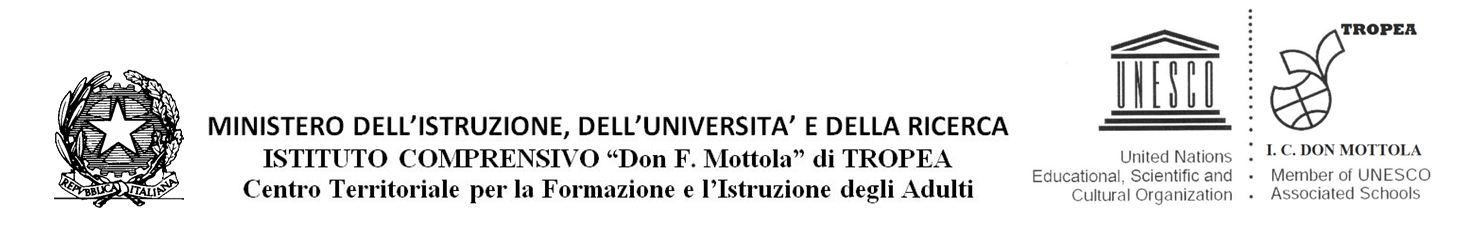 Prot. n.367                                                                                                                               Tropea 24/01/2019Ai Sigg. DocentiAgli AttiAl sito webOggetto: Convocazione  Collegio dei Docenti Il Collegio dei docenti, come da piano delle attività, è convocato per mercoledì 30 gennaio, alle ore 17.00, presso i locali della scuola Primaria Centro di Tropea Odg:1.Lettura ed approvazione del verbale della seduta precedente;2.Condivisione iscrizione alunni anno scolastico 2019/2020;3.Progettualità trasversale (progetto di Istituto)4.PON “Sport di classe”5.PON Potenziamento dell’ educazione al patrimonio culturale, artistico, paesaggistico    (scuola  secondaria di primo grado)6.Collaborazione all’ “Anno Mottoliano”7.Bandi Unesco8.Concorso”Festival dell’ambiente in occasione della giornata mondiale dell’acqua”9. Animatore digitale10. Team Animatore digitale11.Integrazione F.S. area 212.Comunicazioni del Dirigente     Il Dirigente scolasticoDott.ssa Giuseppina ProstamoFirma autografa sostituita a mezzo stampaex art.3c.2 D.lgs n.39/93